Visiting Northern Ireland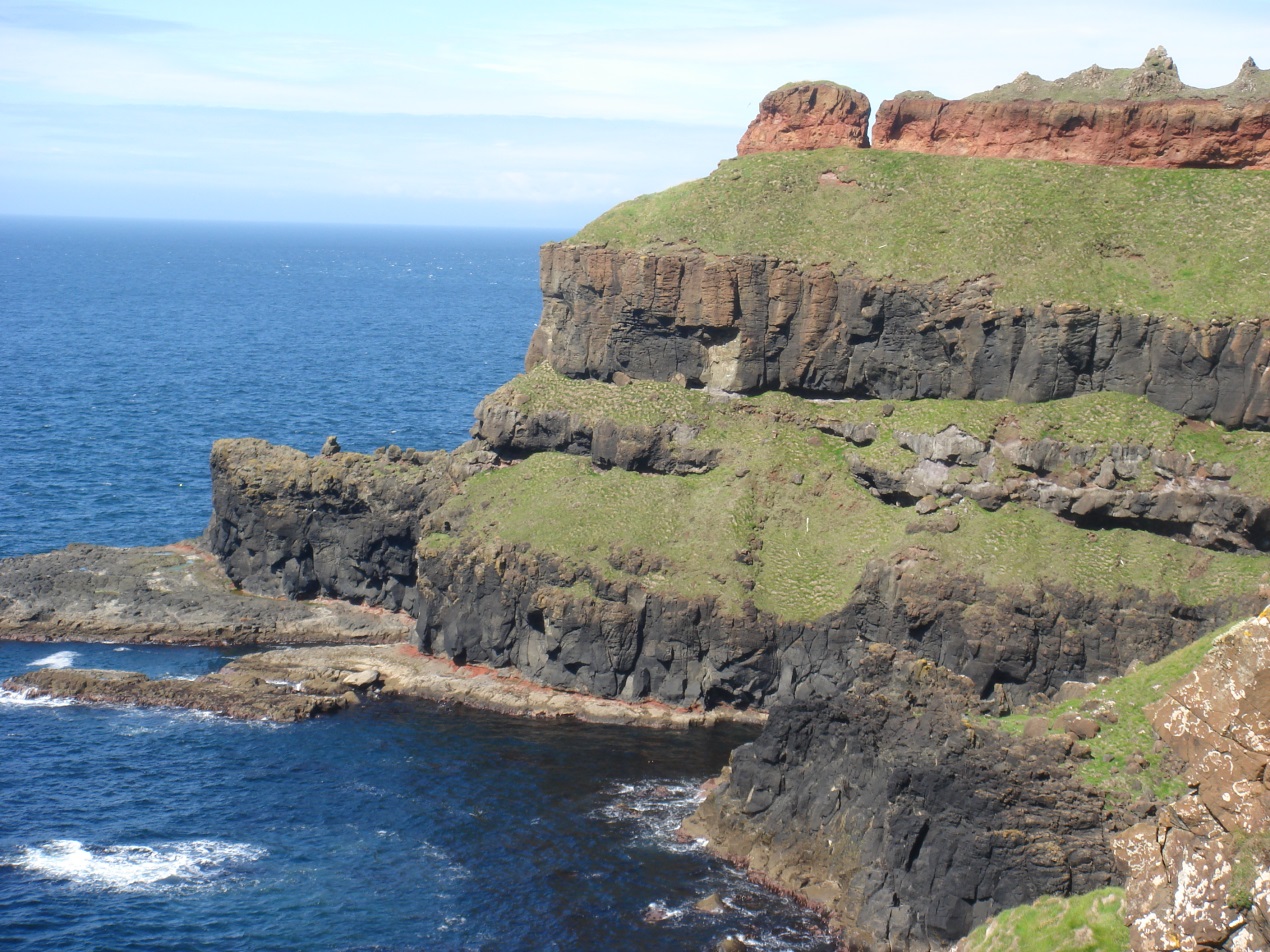 Choose one of the following exercises to be completed by next weekExercise 1: Follow the link of Northern Ireland in the first paragraph and prepare a 5 minute presentation of its history.Exercise 2:Imagine you went on a one-week trip to Northern Ireland. Write an email (120-150 words) to your best friend describing your experience. Exercise 3: Research the most famous people that come from Northern Ireland. Choose two and write a short biography to be presented in class.